
 RvZxq gvbevwaKvi Kwgkb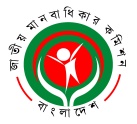 (2009 mv‡ji RvZxq gvbevwaKvi Kwgkb AvBb Øviv cÖwZwôZ GKwU mswewae× ¯^vaxb ivóªxq cÖwZôvb)বিটিএমসি ভবন (৯ম তলা), ৭-৯ কারওয়ান বাজার, XvKv-1215ফোনঃ ০২- ৫৫০১৩৭২৬-২৮; B-‡gBjt info@nhrc.org.bd¯§viK bs: এনএইচআরসিবি/‡cÖm:weÁ:/-২৩৯/১২-৭৫                         ZvwiL: ২১ অক্টোবর ২০১৯প্রেস বিজ্ঞপ্তি- ফেসবুকে হ্যাক করে  একটি বিভ্রান্তিকর পোস্টের সূত্র ধরে গতকাল ভোলার বোরহানউদ্দিনে সংঘটিত ০৪ জনের মৃত্যুর ঘটনা অনভিপ্রেত। জাতীয় মানবাধিকার কমিশনের মাননীয় চেয়ারম্যান নাছিমা বেগম এনডিসি মনে করেন, এ ঘটনায় ধর্মীয় উন্মাদনা সৃষ্টির মাধ্যমে সাম্প্রদায়িক সম্প্রীতি বিনষ্ট করার অপচেষ্টা করা হয়েছে যা মানবাধিকারের চরম লঙ্ঘন। উক্ত ঘটনায় কমিশন গভীর উদ্বেগ প্রকাশের পাশাপাশি সামগ্রিক পরিস্থিতি পর্যবেক্ষণ করছে। মাননীয় চেয়ারম্যান এ ঘটনার পরিকল্পনায় জড়িত প্রকৃত দোষীদের অতি দ্রুত আইনের আওতায় এনে শাস্তি নিশ্চিত করার  জন্য সংশ্লিষ্ট কর্তৃপক্ষ বরাবরে আহ্বান জানিয়েছেন। ধন্যবাদান্তে,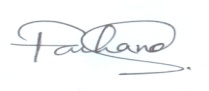 ফারহানা সাঈদজনসংযোগ কর্মকর্তাজাতীয় মানবাধিকার কমিশন, বাংলাদেশ